DO NOT CONSIDER FOR TALK2021 SEA Symposium AbstractHoward UniversityWashington DCCorresponding Faculty Member: Courtney Robinson  (courtney.robinson@howard.edu)
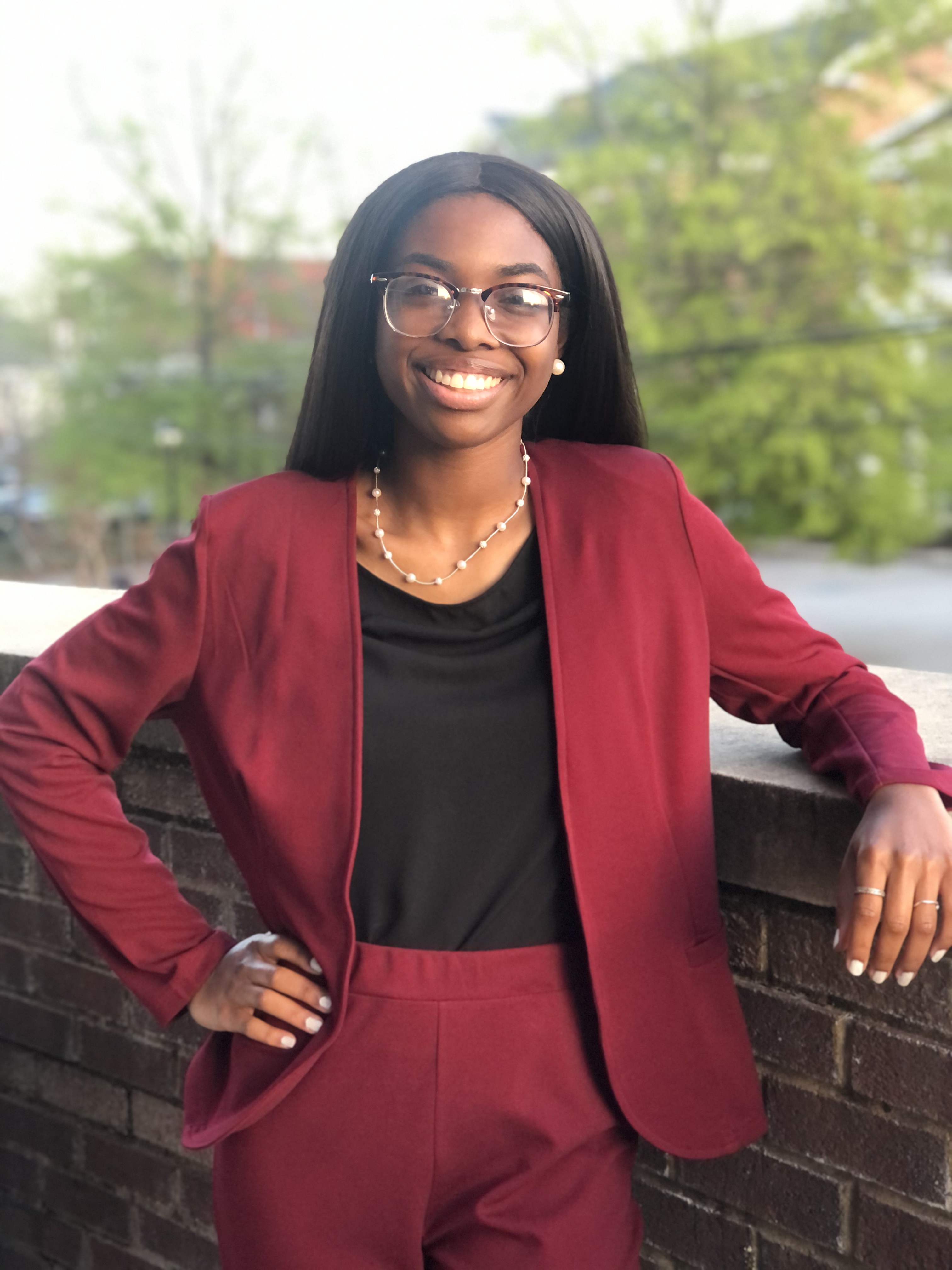 Charis E Haynes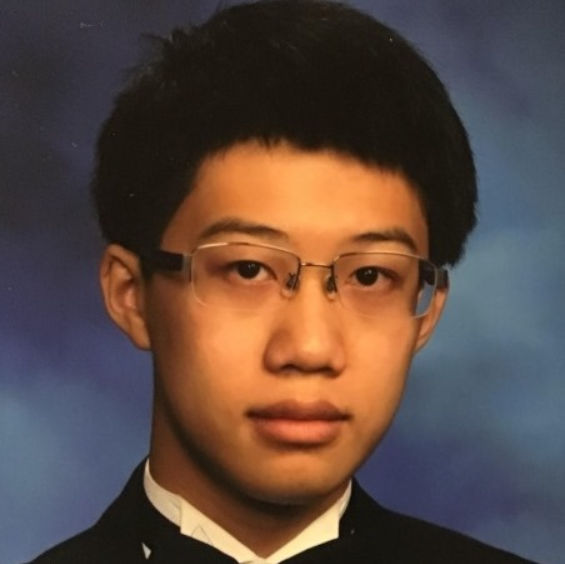 James Z HsiaAnnotation of Cluster B Phages Freya, True and LarsCharis E Haynes, James Z Hsia, Dayna . Carson, Robert L Sjoholm, Jonathan . Williams, Rachelle . Allen-McFarlane., Glory Bassey, Ayele Gugssa, Madison M Moore, Benedict K Quagraine, Ghosh . Somiranjan, Mary A Ayuk, Courtney J RobinsonMycobacteriophages Freya and True, isolated by students at Howard University, and Lars isolated by students at Hope College were purified from enriched soil samples using Mycobacterium smegmatis mc2 155 as the host. Genome annotation was carried out  by freshmen at Howard University during the 2020-2021 academic year.  All of the three phages were of the siphoviridae morphotype and sequence assembly revealed  that they had characteristic circularly permuted genome ends.  The genome sizes ranged from 67468 to 68922 base pairs with the G+C content ranging between 66.4% to  68.9%. All three phages affiliated with cluster B, with Freya and True belonging to subcluster B1 and Lars being a subcluster B2 phage.  Annotation was carried out using PECAAN and HHpred and BLASTp analyses with a cutoff  E-value of 10e-4.  Genome organization across the three phages was consistent with that of other cluster B phages.